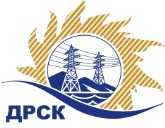 Акционерное Общество«Дальневосточная распределительная сетевая компания»Протокол № 113/УКС-ВПзаседания закупочной комиссии по запросу котировок в электронной форме на право заключения договора на Мероприятия по строительству и реконструкции электрических сетей до 20 кВ для технологического присоединения потребителей (в том числе ПИР) на территории обслуживания СП «ПЮЭС» филиала ПЭС» (Партизанский район, с. Золотая Долина) лот № 34904-КС-КС ПИР СМР-2020-ДРСК31908447626- ЕИСКОЛИЧЕСТВО ПОДАННЫХ ЗАЯВОК НА УЧАСТИЕ В ЗАКУПКЕ: 4 (четыре) заявки.КОЛИЧЕСТВО ОТКЛОНЕННЫХ ЗАЯВОК: 1 (одна) заявка.ВОПРОСЫ, ВЫНОСИМЫЕ НА РАССМОТРЕНИЕ ЗАКУПОЧНОЙ КОМИССИИ: О рассмотрении результатов оценки заявок Участников.Об отклонении заявки Участника ООО СТРОИТЕЛЬНАЯ КОМПАНИЯ "МОНТАЖ-СЕРВИС"О признании заявок соответствующими условиям Документации о закупке.О ранжировке заявок.О выборе победителя закупки.ВОПРОС 1 «О рассмотрении результатов оценки заявок Участников»РЕШИЛИ:Признать объем полученной информации достаточным для принятия решения.Принять к рассмотрению заявки следующих участников:ВОПРОС №2. Об отклонении заявки Участника ООО СТРОИТЕЛЬНАЯ КОМПАНИЯ "МОНТАЖ-СЕРВИС"РЕШИЛИ:Отклонить заявку Участника ООО СТРОИТЕЛЬНАЯ КОМПАНИЯ "МОНТАЖ-СЕРВИС" ИНН/КПП 2511099508/251101001 ОГРН 1162511053033 от дальнейшего рассмотрения на основании п.4.9.6. «а» и «б» Документации о закупке, как несоответствующую следующим требованиям:ВОПРОС 3. «О признании заявок соответствующими условиям Документации о закупке»РЕШИЛИ:Признать заявки ООО «Уссурэлектромонтаж» ИНН/КПП 2511038625/251101001 ОГРН 1022500866838, ООО "ЭРЛАНГ" ИНН/КПП 2540115779/253601001 ОГРН 1052504451515, ООО "ТЕХЦЕНТР" ИНН/КПП 2539057716/253901001 ОГРН 1032502131056 соответствующими условиям Документации о закупке и принять их к дальнейшему рассмотрению.ВОПРОС 4 «О ранжировке заявок»РЕШИЛИ:Утвердить ранжировку заявок:РЕЗУЛЬТАТЫ ГОЛОСОВАНИЯ КОМИССИИ:Общее количество членов комиссии: 7, из них проголосовали:«За» - __ членов Закупочной комиссии «Против» - ___ членов Закупочной комиссии  «Не голосовали» ___ члена Закупочной комиссииРешение по Вопросу № 4 принятоВОПРОС 5 «О выборе победителя закупки»РАССМАТРИВАЕМЫЕ ДОКУМЕНТЫ: Сводное экспертное заключение.ОТМЕТИЛИ:Извещение о закупке официально размещено в Единой информационной системе в сфере закупок на сайте www.zakupki.gov.ru от 28.10.2019 № 31908447626.Начальная (максимальная) цена лота составляет: 4 841 431,22 руб. без НДС.На основании приведенной ранжировки заявок предлагается признать Победителем закупки Участника, занявшего 1 (первое) место в ранжировке по степени предпочтительности для Заказчика.РЕШИЛИ:Признать Победителем закупки Участника, занявшего 1 (первое) место в ранжировке по степени предпочтительности для Заказчика: ООО "ЭРЛАНГ" ИНН/КПП 2540115779/253601001 ОГРН 1052504451515 с ценой заявки 3 830 485,14 руб. без учета НДС. Срок выполнения работ: с момента заключения договора по 12.02.2020. Условия оплаты: Заказчик производит оплату выполненных работ в течение 30 (тридцати) календарных дней с даты подписания актов выполненных работ, на основании выставленных Подрядчиком счетов. Окончательный расчет, за исключением обеспечительного платежа, если это предусмотрено условиями договора, Заказчик обязан произвести в течение 30 (тридцати) календарных дней с даты подписания Заказчиком акта приёмки законченного строительством объекта, по форме КС-11 или КС-14 утвержденной постановлением Госкомстата России от 30.10.1997 г. №71а, на основании выставленного Подрядчиком счета. Гарантийные обязательства: Гарантийный срок нормальной эксплуатации объекта (без аварий, нарушения технологических параметров его работы, работы в пределах проектных параметров и режимов) и работ составляет 36 месяцев с момента подписания акта сдачи-приемки выполненных работ по настоящему договору в полном объеме. Гарантийный срок на поставляемые Подрядчиком оборудование и материалы устанавливается с момента сдачи Объекта в эксплуатацию и составляет не менее 36 месяцев с момента подписания акта сдачи-приемки выполненных работ по настоящему договору в полном объеме.Инициатору договора обеспечить подписание договора с Победителем не ранее чем через 10 (десять) календарных дней и не позднее 20 (двадцати) календарных дней после официального размещения итогового протокола по результатам закупки.Победителю закупки в срок не позднее 3 (трех) рабочих дней с даты официального размещения итогового протокола по результатам закупки обеспечить направление по адресу, указанному в Документации о закупке, информацию о цепочке собственников, включая бенефициаров (в том числе конечных), по форме и с приложением подтверждающих документов согласно Документации о закупке.Коврижкина Е.Ю.(4162) 397-208город  Благовещенск«06» декабря 2019 года№п/пНаименование Участника, его адрес, ИНН и/или идентификационный номерДата и время регистрации заявкиООО «Уссурэлектромонтаж»ИНН/КПП 2511038625/251101001 ОГРН 102250086683807.11.2019 07:28ООО "ТЕХЦЕНТР"ИНН/КПП 2539057716/253901001 ОГРН 103250213105607.11.2019 07:12ООО СТРОИТЕЛЬНАЯ КОМПАНИЯ "МОНТАЖ-СЕРВИС"ИНН/КПП 2511099508/251101001 ОГРН 116251105303313.11.2019 05:20ООО "ЭРЛАНГ"ИНН/КПП 2540115779/253601001 ОГРН 105250445151512.11.2019 16:38№п/пНаименование Участника, его адрес, ИНН и/или идентификационный номерЦена заявки, руб. без НДС Дата и время регистрации заявкиООО «Уссурэлектромонтаж»ИНН/КПП 2511038625/251101001 
ОГРН 1022500866838Цена: 4 841 431,22 руб. без учета НДС. 07.11.2019 07:28ООО "ТЕХЦЕНТР"ИНН/КПП 2539057716/253901001 
ОГРН 1032502131056Цена: 4 790 000.00 руб. без учета НДС. 07.11.2019 07:12ООО СТРОИТЕЛЬНАЯ КОМПАНИЯ "МОНТАЖ-СЕРВИС"ИНН/КПП 2511099508/251101001 
ОГРН 1162511053033Цена: 3 840 788,58 руб. без учета НДС.13.11.2019 05:20ООО "ЭРЛАНГ"ИНН/КПП 2540115779/253601001 
ОГРН 1052504451515Цена: 3 830 485,14 руб. без учета НДС. 12.11.2019 16:38№ п/пОснования для отклонения1В составе заявки отсутствуют: опись документов, в соответствии с п.7.1. Документации о закупке (форма 1); Письмо о подаче оферты, в соответствии с п.7.2. Документации о закупке (форма 2); Коммерческое предложение, в соответствии с п.7.3. Документации о закупке (форма 3), справка о кадровых ресурсах с информацией и документами, подтверждающими наличие кадастровых инженеров, в соответствии с требованиями п. 6.3.3. Технических требований, что не соответствует требованиям п. 4.5.1.1. Документации о закупке: «Участник должен подготовить заявку, включающую в себя полный комплект документов согласно перечню, определенному в разделе 11 (Приложение 4 – состав заявки) в соответствии с образцами форм, установленными в разделе 7».Ответ на дополнительный запрос Участником не представлен2В составе заявки отсутствует сметный расчет, что не соответствует требованиям п. 9.1. Технических требований в котором установлено следующее требование: «В составе заявки Участник предоставляет сводный сметный расчет в объеме, соответствующем расчету плановой стоимости Заказчика»Ответ на дополнительный запрос Участником не представлен3В составе заявки отсутствуют копии выписок из реестра членов СРО по строительству, выполняющих инженерные изыскания, выполняющих подготовку проектной документации в соответствии с требованиями п.6.1. Технических требований, в котором установлено следующее требование: «Участник должен предоставить в составе заявки копию выписки из реестра членов саморегулируемой организации (далее - СРО), основанной на членстве лиц: - выполняющих инженерные изыскания; - выполняющих подготовку проектной документации; - осуществляющих строительство, и зарегистрированной в установленном порядке на территории субъекта Российской Федерации, в котором зарегистрирован подрядчик. Выписка из реестра членов СРО должна быть оформлена по форме, установленной органом надзора за саморегулируемыми организациями, и содержать сведения об уровне ответственности Участника по компенсационному фонду возмещения вреда и компенсационному фонду обеспечения договорных обязательств, соответствующем предложенной стоимости выполнения работ по договору. Дата выписки не должна быть старше одного месяца на дату подачи заявки Участника».Ответ на дополнительный запрос Участником не представлен4Участником предоставлены документы на привлеченные организации: на выполнение на выполнение работ по инженерным изысканиям; на подготовку проектной документации, однако в составе заявке не предоставлен план распределения объемов в соответствии с формой п. 7.13. Документации о закупке, что не соответствует требованиям п. 10.5 Документации о закупке в котором установлено следующее требование: «Заявка Генерального подрядчика дополнительно должна включать сведения о распределении объемов поставки продукции между Генеральным подрядчиком и субподрядчиками»Ответ на дополнительный запрос Участником не представленМесто в итоговой ранжировкеНаименование Участника и/или идентификационный номерДата и время регистрации заявкиИтоговая цена заявки, 
руб. без НДС Возможность применения приоритета в соответствии с 925-ПП1 местоООО "ЭРЛАНГ"ИНН/КПП 2540115779/253601001 
ОГРН 105250445151512.11.2019 16:38Цена: 3 830 485,14 руб. без учета НДС. нет2 местоООО «Уссурэлектромонтаж»ИНН/КПП 2511038625/251101001 
ОГРН 102250086683807.11.2019 07:28Цена: 4 841 431,22 руб. без учета НДС. нет3 местоООО "ТЕХЦЕНТР"ИНН/КПП 2539057716/253901001 
ОГРН 103250213105607.11.2019 07:12Цена: 4 790 000.00 руб. без учета НДС. нетСекретарь Закупочной комиссии: Елисеева М.Г.   _____________________________